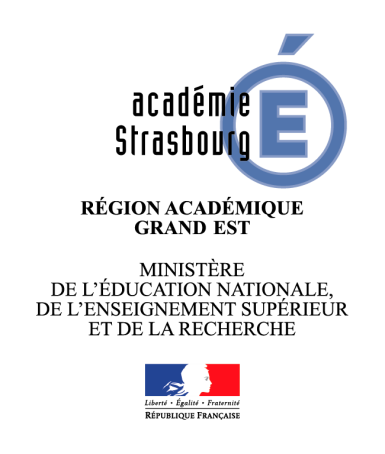 	NOM : 		Prénom : 	RECRUTEMENT 2017DOSSIER DE CANDIDATURE AUX FONCTIONSDE CONSEILLER EN FORMATION CONTINUE (CFC)Date limite de réception le mardi 25 avril 2017 délai de rigueur(cachet de la Poste faisant foi) à l’adresse suivante :RECTORATDélégation académique à la formation continue16 rue de Bouxwiller67000 STRASBOURGTout dossier parvenu incomplet ou après cette date ne pourra être pris en considérationLe dossier de candidature NE DOIT ÊTRE ni relié – ni agrafé – ni modifiéJoindre les documents qui pourraient nous éclairer sur votre expérienceETAT CIVIL Monsieur 	 Madame Nom : 	Prénom : 	Date de naissance :   Age : 	ans 	Lieu : 	Adresse personnelle : 		Tél. fixe : 	Mobile : 	Adresse mél : 	@	Situation familiale : 	Nombre d’enfants à charge : 	Permis de conduire :    oui     non 	Véhicule personnel :   oui       non   SITUATION ADMINISTRATIVECANDIDAT « HORS EDUCATION NATIONALE »  Demandeur d’emploi	 Salarié(e) :  CDD	 CDI - Entreprise :	 Autre (à préciser) : 		Nombre d’année d’expérience professionnelle : 	Dernière fonction occupée : 	Etablissement d’exercice :	Adresse complète 	Téléphone : 	Information complémentaire : Travaillez-vous dans le domaine de la formation ?  oui    nonSi oui, précisez : Nom : 	Département : 	Académie : 	Depuis quelle date :  Votre fonction :	CANDIDAT « EDUCATION NATIONALE » Titulaire : Fonction actuelle : ……………………………………………………	depuis le Grade : 	 Echelon : 	Discipline : 	 Ancienneté générale : 	Dernière note administrative : 	date : 	Dernière note pédagogique : 	date : 	Date dernière inspection  :  	Nom de l’inspecteur : 	EN    IPR Date dernière promotion :  	Par ancienneté            Par petit choix               Par grand choix Etablissement d’exercice (coordonnées complètes) : 	Greta dont fait partie l’établissement : 	Non titulaire :  Contractuel    Vacataire    Autre (à préciser) : 	Discipline enseignée : 	Fonction : 		Nombre d’année d’expérience professionnelle : 	Etablissement d’exercice :	Adresse complète 	Téléphone : 	DIPLOMES et/ou CONCOURSLes candidats déjà CFC dans une autre académie doivent joindre obligatoirement la copie du certificat de qualification aux fonctions de CFC* Joindre une copie du diplôme le plus élevéFORMATION Connaissances linguistiquesIndiquez les connaissances selon le référentiel CECRL (6 niveaux : de A1 à C2 - élémentaire à expérimenté).ACTIVITES PROFESSIONNELLES (joindre CV)Hors Education NationaleExpériences en formation continue d'adultes (dans ou hors éducation nationale)Postes successifs dans l’enseignement (formation initiale)Contacts avec des entreprises ou d’autres représentants du monde socio-économique (A quelle occasion, pour quel type d’action ?)5. Activités hors champ professionnelDécrivez les compétences acquises sur le champ professionnel et extra-professionnel en précisant trois qualités essentielles à l’exercice des fonctions de conseiller en formation continue (une page maximum)VOS PROJETSLieux d’affectation souhaités après l'année probatoireMerci d'indiquer un ordre de priorité pour les affectations qui vous intéressent.	Ordre de préférence (1=choix principal) Greta Nord Alsace	 oui 	 non		1 – 2 – 3 – 4 Greta Strasbourg Europe 	 oui 	 non		1 – 2 – 3 – 4 Greta Centre Alsace 	 oui	 non 		1 – 2 – 3 – 4 Greta Sud Alsace 	 oui 	 non 		1 – 2 – 3 – 4 Etes-vous candidat aux fonctions de conseiller en formation continue dans d’autres académies ?	 oui     nonSi oui, la (les) quelle(s) : (les classer en fonction des vœux) Avez-vous déjà été candidat aux fonctions de conseiller en formation continue : - dans l'académie de Strasbourg ? Oui 	Année : Non- dans une autre académie ? Oui 	Année : NonEtes-vous candidat à d’autres fonctions ? Oui	Laquelle : NonFaites-vous partie d'un organisme professionnel ? Oui	Lequel : Non	Renseignements certifiés exacts, le  …. / …./ 2017	Signature du candidat :Pour les candidats de l’Education Nationale uniquementPrénom : 	NOM : 	A REMPLIR PAR LE SUPERIEUR HIERARCHIQUEOU LE CHEF D’ETABLISSEMENT ET PAR L’INSPECTEUR D’ACADEMIEExpériences et projets auxquels a participé le candidat :Enseignant : joindre le dernier rapport d’inspectionAdministratif : joindre le dernier compte rendu d’entretien professionnelAvis du supérieur sur l’aptitude à assurer les fonctions de conseiller en formation continueDate : …. / …. / 2017	Signature (Nom, Prénom et Cachet)Avis de l’inspecteur d’académie (uniquement les titulaires)Date : …. / …. / 2017	Signature (Nom, Prénom et Cachet)DIPLOMES *SECTION OU DISCIPLINEDATESINTITULEDUREEANNEEORGANISME DE FORMATIONLANGUESCOMPRENDRE (écouter/lire)PARLERECRIREFONCTIONLIEUDATESOBSERVATIONSFONCTIONETABLISSEMENT OU ORGANISMEDATESOBSERVATIONSProjets innovants (conduite ou participation) :	(décrivez les expériences significatives, 2 au maximum)Projets innovants (conduite ou participation) :	(décrivez les expériences significatives, 2 au maximum)Projets innovants (conduite ou participation) :	(décrivez les expériences significatives, 2 au maximum)Projets innovants (conduite ou participation) :	(décrivez les expériences significatives, 2 au maximum)Travaux de recherches, publications :Travaux de recherches, publications :Travaux de recherches, publications :Travaux de recherches, publications :FONCTIONETABLISSEMENTDATESOBSERVATIONSProjets : Conduite ou participation :	(décrivez les expériences significatives, 2 au maximum)Projets : Conduite ou participation :	(décrivez les expériences significatives, 2 au maximum)Projets : Conduite ou participation :	(décrivez les expériences significatives, 2 au maximum)Projets : Conduite ou participation :	(décrivez les expériences significatives, 2 au maximum)Publications :Publications :Publications :Publications :DOMAINEFONCTIONACTIONDATESDOMAINEFONCTIONDATESAppréciation InsuffisantAssez bienBonTrès bonNon identifiéAptitude à l’animationAptitude relationnelleAptitude à l’organisationAptitude pédagogique Aptitude à l’innovationAptitude au travail en équipeAnalyse de situations complexesOuverture à l’environnement social et économiqueConnaissance du système éducatifSens des responsabilitésDisponibilitéSens du service publicImplication dans l’établissement